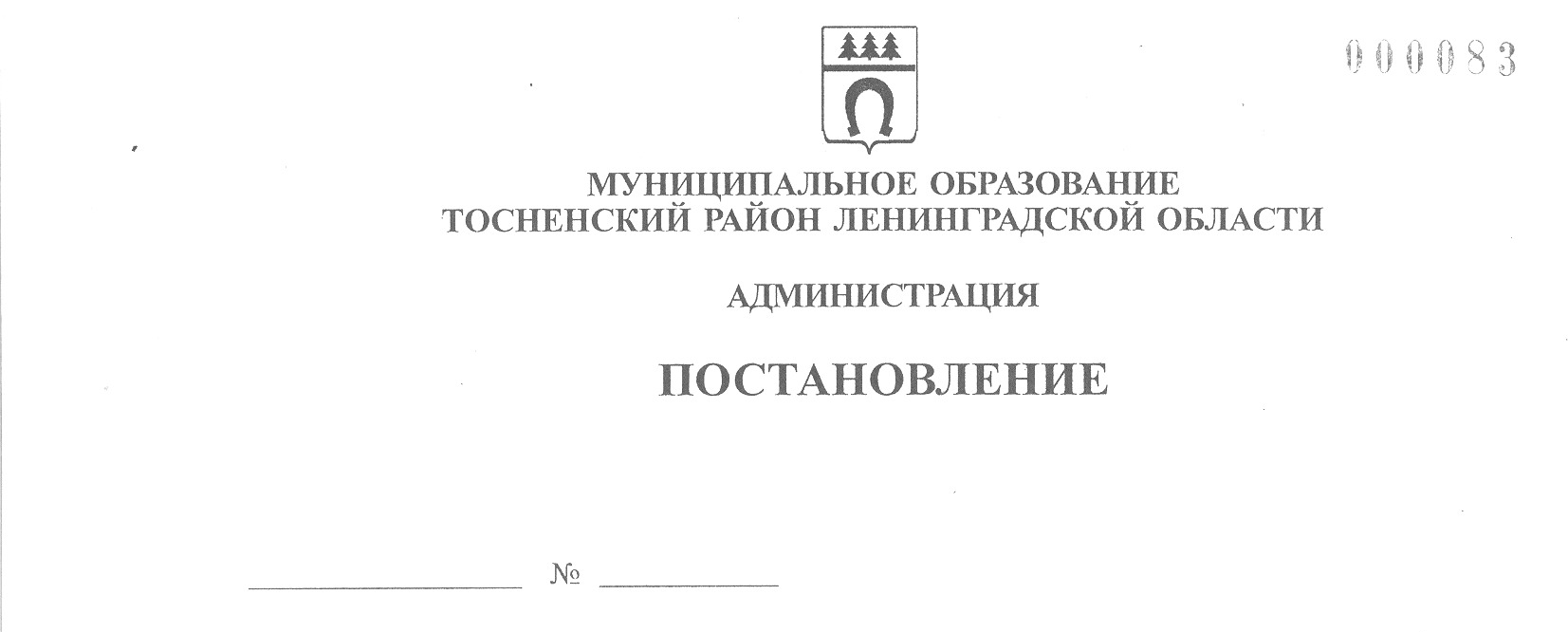 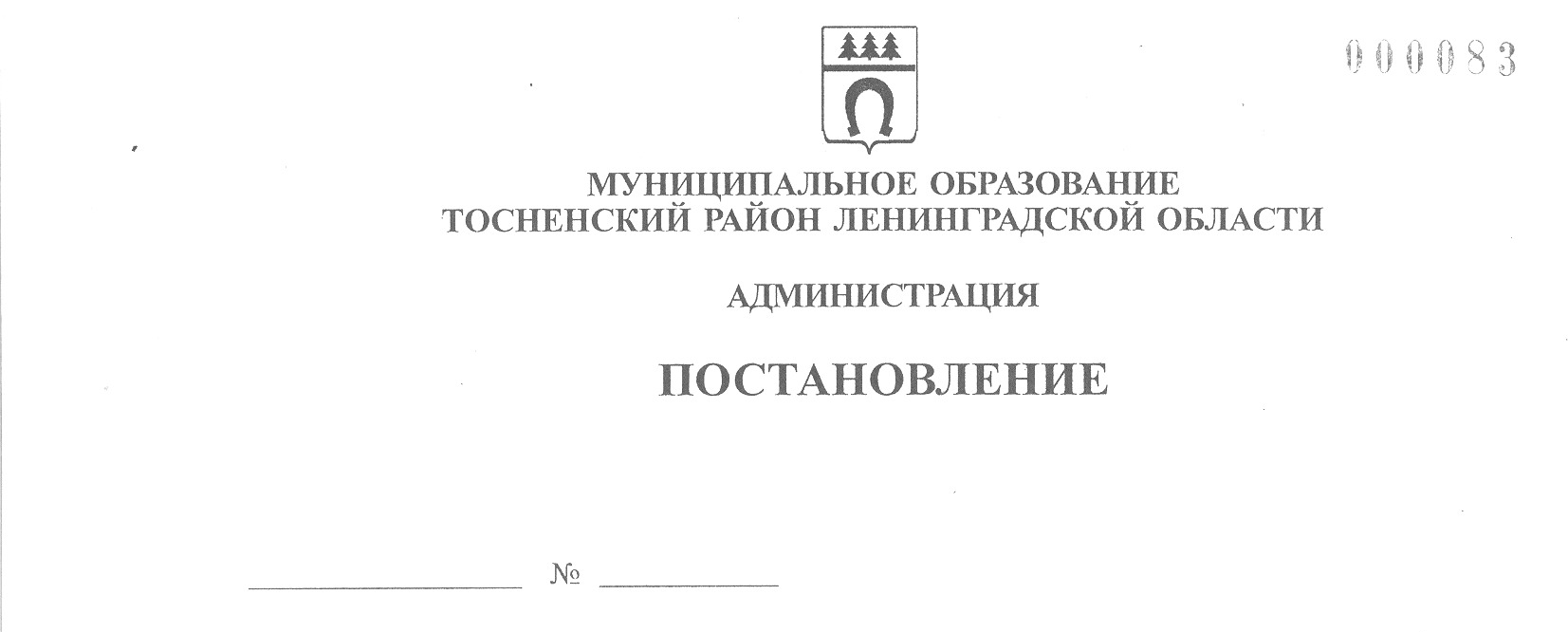   11.07.2023                               2427-паО внесении изменений в муниципальную программу«Развитие культуры и туризма муниципального образованияТосненский район Ленинградской области»	В соответствии со статьей 179 Бюджетного кодекса Российской Федерации,         Федеральным законом от 28.06.2014 № 172-ФЗ «О стратегическом планировании      в Российской Федерации», с областным законом Ленинградской области                от 19.12.2022 № 151-оз «Об областном бюджете Ленинградской области на 2023 год и плановый период 2024 и 2025 годов», Перечнем объектов государственной программы Ленинградской области «Развитие культуры в Ленинградской области», утвержденным постановлением Правительства Ленинградской области                   от 25.08.2016 № 322, Положением о бюджетном процессе в муниципальном образовании Тосненский район Ленинградской области, утвержденным решением совета депутатов муниципального образования Тосненский район Ленинградской области от 23.06.2020 № 62, руководствуясь Порядком разработки, утверждения, изменения, реализации и оценки эффективности муниципальных программ муниципального образования Тосненский район Ленинградской области и Тосненского городского поселения Тосненского муниципального района Ленинградской области, утвержденным постановлением администрации муниципального образования Тосненский район Ленинградской области от 07.12.2021 № 2850-па (с учетом изменений, внесенных постановлениями администрации муниципального образования Тосненский район Ленинградской области от 13.01.2022 № 46-па, от 24.10.2022     № 3829-па), и Перечнем муниципальных программ муниципального образования Тосненский район Ленинградской области, утвержденным постановлением администрации муниципального образования Тосненский район Ленинградской области от 08.04.2019 № 541-па (с учетом изменений, внесенных постановлениями администрации муниципального образования Тосненский район Ленинградской области   от 31.07.2019 № 1265-па, от 28.01.2020 № 141-па, от 28.10.2021 № 2558-па, 20.12.2021 № 3010-па, от 26.09.2022 № 3347-па, от 12.01.2023 № 48-па), администрация муниципального образования Тосненский район Ленинградской областиПОСТАНОВЛЯЕТ:	1. Внести в муниципальную программу «Развитие культуры и туризма муниципального образования Тосненский район Ленинградской области», утвержденную постановлением администрации муниципального образования Тосненский район Ленинградской области от 19.12.2018 № 3197-па (с учётом изменений, внесённых постановлениями администрации муниципального образования Тосненский район Ленинградской области от 17.09.2019 № 1601-па, от 19.12.2019 № 2320-па,   от 23.03.2020 № 499-па, от 08.10.2020 № 1818-па, от 23.12.2020 № 2571-па,              от 29.04.2021 № 934-па, от 19.07.2021 № 1614-па, от 22.12.2021 № 3033-па,              от 30.12.2021 № 3216-па, от 16.03.2022 № 749-па, от 05.08.2022 № 2774-па,              от 05.09.2022 № 3040-па, от 20.10.2022 № 3743-па, от 13.12.2022 № 4629-па,            от 28.03.2023 № 1098-па, от 16.06.2023 № 2131-па), изменения, изложив в новой редакции следующие разделы муниципальной программы (приложение):	1.1. Паспорт муниципальной программы муниципального образования        Тосненский район Ленинградской области «Развитие культуры и туризма муниципального образования Тосненский район Ленинградской области».	1.2. Раздел 1. Общая характеристика, основные проблемы, на решение которых направлена муниципальная программа, и оценка сложившейся ситуации.	2. Отделу по культуре и туризму администрации муниципального образования Тосненский район Ленинградской области направить настоящее постановление в пресс-службу комитета по организационной работе, местному самоуправлению, межнациональным и межконфессиональным отношениям администрации муниципального образования Тосненский район Ленинградской области для обнародования и опубликования в порядке, установленном Уставом муниципального образования Тосненский муниципальный район Ленинградской области.	3. Пресс-службе комитета по организационной работе, местному самоуправлению, межнациональным и межконфессиональным отношениям администрации муниципального образования Тосненский район Ленинградской области обнародовать и опубликовать настоящее постановление в порядке, установленном Уставом муниципального образования Тосненский муниципальный район Ленинградской области.	4. Контроль за исполнением постановления возложить на первого заместителя главы администрации муниципального образования Тосненский район Ленинградской области Тычинского И.Ф.И. о. главы администрации                                                                     И.Ф. ТычинскийЗуева Ирина Андреевна, 8(81361)309878 гвПриложениек постановлению администрациимуниципального образованияТосненский район Ленинградской области                                                                                                                           от  11.07.2023  № 2427-паПАСПОРТ муниципальной программы муниципального образования Тосненский район Ленинградской области «Развитие культуры и туризма муниципального образования Тосненский район Ленинградской области»Раздел 1. Общая характеристика, основные проблемы, на решение которых направлена муниципальная программа, и оценка сложившейся ситуации	Сегодня сфера культуры в муниципальном образовании Тосненский район Ленинградской области представлена деятельностью учреждений культуры:	- муниципальное казённое учреждение культуры «Тосненская межпоселенческая централизованная библиотечная система» – объединяет 24 библиотеки городских  и сельских поселений;	- муниципальные казенные образовательные учреждения дополнительного образования – 7 учреждений дополнительного образования детей в сфере культуры и искусства (4 детские школы искусств и 3 детские музыкальные школы) с количеством обучающихся 1356 человек;	- муниципальное бюджетное учреждение культуры «Тосненская концертная организация «Камея»;	- муниципальные учреждения культуры городских и сельских поселений:     10 домов культуры района;	- муниципальное автономное учреждение «Тосненский Дворец культуры»;	- учреждения культуры Тосненского городского поселения: муниципальное автономное учреждение «Социально-культурный комплекс «Космонавт», муниципальное казенное учреждение культуры «Ушакинский центр досуга и народного творчества», муниципальное казенное учреждение культуры «Тарасовский сельский дом культуры».	Одной из актуальных проблем в части развития культуры является снижение интереса современного общества к чтению. Она обусловлена глобализацией средств массовой информации и интенсивным развитием индустрии развлечений, которые вытесняют чтение как престижный источник социально значимой информации.	Согласно Указу Президента Российской Федерации от 7 мая 2018 года № 204 «О национальных целях и стратегических задачах развития Российской Федерации на период до 2024 года» в 2019 году был запущен федеральный проект «Культурная среда» национального проекта «Культура» по созданию модельных муниципальных библиотек, что позволило частично решить проблему по приобщению населения к чтению.  Многие годы библиотекам не уделялось должного внимания, в большей части учреждений фонды устарели и не обновлялись, отсутствовал ремонт, современная мебель и оборудование. Так в 2019 году в рамках национального проекта «Культура» была создана модельная библиотека на базе Тосненской центральной районной детской библиотеки. Теперь это библиотека нового поколения, куда можно прийти почитать книгу, это место совместного досуга детей и родителей, это открытое выставочное пространство для представления детского творчества, это открытое, безопасное, привлекательное и комфортное место встреч      подростков между собой и значимыми людьми.	В соответствии с постановлением Губернатора Ленинградской области от 12.03.2018 № 10-пг «Об утверждении перечня показателей оценки результативности деятельности глав администраций муниципальных районов и городского округа Ленинградской области «Рейтинг 47» основным показателем результативности деятельности органов местного самоуправления в сфере культуры является «Доля участников культурно-досуговых формирований в общей численности населения муниципального района (городского округа)». Сравнительный анализ развития любительского и самодеятельного творчества в Тосненском районе показал, что интерес населения к занятиям, различным видам творчества по-прежнему растет.	На территории Тосненского района ведут свою деятельность 331 творческий коллектив с количеством занимающихся 8570 человек, из них народных – 10 коллективов (179 участников), образцовых – 7 коллективов (1061 участник).	Для сравнения в 2018 году было организовано 286 культурно-досуговых формирований с количеством занимающихся 8128 человек. За несколько лет реализации программы произошло увеличение культурно-досуговых формирований на 45 ед. и количества занимающихся на 442 человека.	Значительную роль в потреблении культурного контента начинают играть социальные сети, блоги и телевидение. Несмотря на виртуализацию и информатизацию современного потребителя культурных услуг коллективные формы культурного досуга по-прежнему остаются востребованными населением Ленинградской области.	Заслуженной популярностью у жителей Тосненского района пользуются фестивали, конкурсы и другие культурно-массовые мероприятия, проводимые на территории Тосненского района, которые несут не только культурно-воспитательное значение, но и активизируют творческую деятельность самодеятельных коллективов.	Одной из актуальных проблем также является недостаточное развитие инфраструктуры, материально-технического оснащения и кадрового потенциала учреждений культуры, что создает риски для оттока населения в г. Санкт-Петербург, имеющий более высокое качество «среды обитания».	Вместе с этим необходимо отметить, что ежегодно в учреждениях культуры проводятся капитальные ремонты, текущие ремонты, происходит укрепление материально-технической базы учреждений.	Усилия в сфере культурной политики должны быть направлены на улучшение качества жизни населения, создание условий, способствующих всестороннему духовному развитию личности, повышению качества человеческого капитала, являющегося основным ресурсом социально-экономического развития Ленинградской области в долгосрочной перспективе.	Требуется переход к качественно новому уровню функционирования отрасли культуры, включая библиотечное и музейное дело, концертную, театральную деятельность, кинопоказ, традиционную народную культуру, пропаганду и продвижение культурного потенциала района.	Сфера туризма в Тосненском районе представлена деятельностью музеев, усадеб, природных объектов, средствами коллективного размещения, информационно-туристским центром, туристическими агентствами, объектами сельского         и промышленного туризма, иными объектами туристского интереса.	Одним из основных показателей развития туризма является «Количество    туристов, посещающих Тосненский район». Динамику увеличения туристского потока можно проследить в таблице.	Необходимо отметить, что ежегодно показатель увеличивается. Этому поспособствовал ряд мероприятий и проектов, реализованных на территории Тосненского района.	Одним из масштабных и перспективных туристских проектов, который поспособствовал увеличению экскурсионного потока, по праву можно считать межрегиональный проект – туристский маршрут «Государева дорога», в который вошли такие объекты показа как Храм Петра и Павла в г. Любань, Усадьба Марьино в дер. Андрианово, Дом царской кормилицы в г. Тосно. Помимо Тосненского района в него вошли Новгородская, Тверская и Московская области.	Одним из долгожданных событий для развития туризма стало открытие информационно-туристского центра в г. Тосно, одной из задач которого станет создание и продвижение туристских маршрутов Тосненского района. Центр станет связующим звеном между объектами туристского интереса и туроператорами, местом формирования новых турпродуктов и туристских проектов.	В соответствии со стратегией социально-экономического развития муниципального образования Тосненский район Ленинградской области на период до 2030 года проблемой, препятствующей развитию туристско-рекреационной отрасли, является недостаточный уровень развития инфраструктуры. Отдельные объекты туристского показа нуждаются в реконструкции и капитальном ремонте. По ряду причин силами местного бюджета развивать туристскую инфраструктуру не представляется возможным. Кроме того, на территории Тосненского района наблюдается слабая заинтересованность инвесторов в реализации проектов в сфере туризма.  В связи с нехваткой финансирования Тосненский район принимает участие в проектах регионального уровня, которые нацелены на создание объектов туристской инфраструктуры.	В связи с празднованием 800-летия со Дня рождения Александра Невского Тосненский район, а именно место стоянки дружины Александра Невского перед битвой со шведами в дер. Пустынька, вошел в межрегиональный туристский маршрут «По местам Александра Невского». В связи с юбилейной датой в Пустыньке Никольского городского поселения Тосненского района Ленинградской области появился благоустроенный парк.	Необходимо отметить также участие Тосненского района в Отраслевом проекте «Вело 47», который предусматривает реализацию инфраструктурных решений по созданию велосипедных дорожек по маршрутам туристского интереса в муниципальных образованиях Ленинградской области. В Тосненском районе планируется создание сети велосипедных маршрутов, оснащенных сопутствующей велосипедной инфраструктурой, в городских и сельских поселениях.	Помимо межрегиональных проектов увеличению экскурсионного потока способствует реализация и продвижение муниципальных маршрутов, экскурсионных программ на объектах туристского показа.	Ведется активная работа по продвижению туристского потенциала и созданию имиджа Тосненского района. Разработан сайт, где пользователь сети Интернет может ознакомиться с туристским и культурным потенциалом Тосненского района, разработан виртуальный тур по туристским достопримечательностям Тосненского района. Кроме того, туристский потенциал Тосненского района ежегодно презентуется на российских и международных туристских выставках для турагентов, турфирм, туроператоров посредством презентации туристских ресурсов района на различных семинарах, воркшопах, а также с помощью презентации полиграфической продукции. Организуются инфо-туры по туристским маршрутам и объектам показа для турагентств, турфирм, туроператоров, средств массовой информации и иных заинтересованных представителей сферы туризма. В рамках программы на территории Тосненского района появляются информационно-туристские стенды, знаки навигации к объектам туристского интереса. Тем не менее, проблема недостаточной информированности населения о деятельности туристских объектов остаётся актуальной.	Решение данных проблем предусмотрено в рамках реализации муниципальной программы в сферах культуры и туризма.Сроки реализации муниципальной программы2019-2025 годыОтветственный исполнитель  муниципальной программыОтдел по культуре и туризму администрации муниципального образования Тосненский район Ленинградской областиСоисполнители муниципальной программыОтсутствуютУчастники муниципальной программыКомитет строительства и инвестиций администрации муниципального образования Тосненский район Ленинградской области, муниципальное казенное учреждение «Центр экономики и финансов», муниципальное казенное учреждение «Центр административно-хозяйственной обеспечения», муниципальное автономное учреждение «Тосненский Дворец культуры», учреждения культуры муниципального образования Тосненский район Ленинградской области, учреждения дополнительного образования в сфере культуры, объекты туристского интереса Тосненского района (Усадьба «Марьино», филиал ГБУК ЛО «Музейное агентство»  – Тосненский историко-краеведческий музей, ЛООО «Сохранение природы и культурного наследия», музей истории российского лесоводства при ГБПОУ ЛО «Лисинский лесной колледж»), объекты сельского туризма (крестьянские фермерские хозяйства), средства коллективного размещения (гостиницы, базы отдыха, гостевые дома и др.), общественные организацииЦели муниципальной программыСоздание благоприятных условий для сохранения и развития культуры и туризма в Тосненском районе Ленинградской областиЗадачи муниципальной программыПовышение обеспеченности населения Тосненского района услугами библиотек и приобщение населения Тосненского района к чтению.Повышение доступности народного и самодеятельного творчества, профессионального искусства, культурно-досуговых услуг и услуг дополнительного образования для жителей Тосненского района.Создание и развитие инфраструктуры в учреждениях культуры и учреждениях дополнительного образования в сфере культуры.Создание условий для устойчивого развития въездного и внутреннего туризма на территории Тосненского района.Ожидаемые (конечные) результаты реализации муниципальной программы- увеличение доли посещений общедоступных библиотек Тосненского района к концу 2025 года на 7,7 % (на 1,1 % ежегодно);- увеличение объема фонда общедоступных библиотек Тосненского района к концу 2025 года на 0,8 % (на 0,2 % ежегодно);- увеличение количества участников клубных формирований         к концу 2025 года на 3,5 % (на 0,5 % ежегодно);- увеличение доли обучающихся, участвующих в конкурсах, фестивалях, олимпиадах различного уровня (районные, областные, региональные, всероссийские, международные), от количества обучающихся в учреждениях дополнительного образования,          к концу 2025 года на 3,5 % (на 0,5% ежегодно);- увеличение количества учреждений культуры, в которых будут проведены работы по реставрации (строительство), капитальному ремонту, ремонту, к концу 2025 года до 8 учреждений культуры;- увеличение количества туристов, посещающих Тосненский  район, к концу 2025 года на 7 % (на 1 % ежегодно);- увеличение количества разработанных велосипедных туристских маршрутов в Тосненском районе (увеличение на 1 ед. по отношению к базовому периоду)Подпрограммы муниципальной программыОтсутствуютПроекты, реализуемые в рамках муниципальной программыМероприятия, направленные на достижение целей проектов федерального, регионального и муниципального значения:1. Мероприятия, направленные на достижение целей федерального проекта «Культурная среда»: строительство и реконструкция объектов культуры (реконструкция здания начальной школы под МКОУ ДО «Никольская детская музыкальная школа» и Никольскую библиотеку).2. Мероприятия, направленные на достижение целей отраслевого проекта «Вело 47», реализуемого на территории Тосненского муниципального района. Мероприятия, направленные на достижение целей муниципального инициативного проекта «Вело 47: Тосно»Финансовое обеспечение муниципальной программы – всего, в том числе по годам реализации2019-2025 годы – 2 271 313,617 тыс. рублей,в том числе за счет средств:- местного бюджета – 1 835 801,624 тыс. рублей;- областного бюджета – 426 324,493 тыс. рублей;- федерального бюджета – 9 187,500 тыс. рублей;- прочих источников – 0,00 тыс. рублей.2019 год – 262 328,380 тыс. рублей, в том числе за счет средств:- местного бюджета – 232 945,130 тыс. рублей;- областного бюджета – 24 383,250 тыс. рублей;- федерального бюджета – 5000,000 тыс. рублей;- прочих источников – 0,000 тыс. рублей.2020 год – 286 212,445 тыс. рублей, в том числе за счет средств:- местного бюджета – 254 498,309 тыс. рублей;- областного бюджета – 31 714,136 тыс. рублей;- федерального бюджета – 0,000 тыс. рублей;- прочих источников – 0,000 тыс. рублей.2021 год – 366 644,270 тыс. рублей, в том числе за счет средств:- местного бюджета – 260 618,448 тыс. рублей;- областного бюджета – 101 838,322 тыс. рублей;- федерального бюджета – 4 187,500 тыс. рублей;- прочих источников – 0,000 тыс. рублей.2022 год – 437 873,318 тыс. рублей, в том числе за счет средств:- местного бюджета – 266 350,103 тыс. рублей;- областного бюджета – 171 523,215 тыс. рублей;- федерального бюджета – 0,000 тыс. рублей;- прочих источников – 0,000 тыс. рублей.2023 год – 368 955,038 тыс. рублей, в том числе за счет средств:- местного бюджета – 314 235,668 тыс. рублей;- областного бюджета – 54 719,370 тыс. рублей;- федерального бюджета – 0,000 тыс. рублей;- прочих источников – 0,000 тыс. рублей.2024 год – 273 815,482 тыс. рублей, в том числе за счет средств:- местного бюджета – 252 742,382 тыс. рублей;- областного бюджета – 21 073,100 тыс. рублей;- федерального бюджета – 0,000 тыс. рублей;- прочих источников – 0,000 тыс. рублей.2025 год – 275 484,684 тыс. рублей, в том числе за счет средств:- местного бюджета – 254 411,584 тыс. рублей;- областного бюджета – 21 073,100 тыс. рублей;- федерального бюджета – 0,000 тыс. рублей;- прочих источников – 0,000 тыс. рублей.Наименование показателя2018 г.2019 г.2020 г.2021 г.Количество туристов (экскурсанты и ночующие), чел.52 63657 86367 24273 346